ОПЕРАТИВНЫЙ ЕЖЕДНЕВНЫЙ ПРОГНОЗвозникновения и развития ЧС, связанных с состоянием (изменением) погодных условий и РХБ обстановки на территории Краснодарского края на 26 апреля и двое последующих суток 27-28 апреля 2017 года.Подготовлен на основе информации «КЦГМС» филиала ФГБУ «Северо-Кавказское УГМС», ФГБУ «СЦГМС ЧАМ», Кубанского БВУ, Государственного управления ветеринарии Краснодарского края, филиала ФГУ «Россельхозцентр» по Краснодарскому краю, Управление Федеральной службы по надзору в сфере защиты прав потребителей и благополучия человека по Краснодарскому краю1.Обстановка.1.1. Чрезвычайные ситуации. 1.1.1. Метеорологическая: в прошедшие сутки в крае отмечалась холодная погода, прошли дожди, местами сильные. В большинстве районов края отмечался сильный ветер скоростью 15-20 м/с, местами 20-23 м/с, в Ейске 24 м/с.	В МО Кавказский район в ст. Казанская в результате сильного ветра (порывы до 14 м/с) произошло частичное повреждение кровли из металлочерепицы на 2-х этажной пристройке к основному зданию школы-интернат №7, расположенной по адресу ст. Казанская, ул. Красная, 239. Площадь поврежденной кровли 50 м.кв. Пострадавших и погибших нет. Происшедшее не повлияло на рабочий и учебный процесс. Окончание работ планируется 26.04.2017. Прогноз погоды представленный «КЦГМС» филиалом ФГБУ «Северо-Кавказское УГМС» на ближайшие сутки с 1800 25 апреля 2017 г. до 1800  26 апреля 2017 г.:По Краснодарскому краю: без осадков. Ветер восточный, юго-восточный 5-10 м/с, днем местами порывы до 15 м/с. Температура воздуха ночью 0...+5°, местами в воздухе и на поверхности почвы заморозки до -1...-3°(ОЯ); днем 14-19°.На Черноморском побережье: ночью и утром в отдельных пунктах кратковременный дождь, гроза. Ветер северо-восточный, восточный 6-11 м/с местами 12-14 м/с. Температура воздуха ночью 2-7° тепла, по северу Туапсинского района в воздухе и на поверхности почвы заморозки до -1...-2° (ОЯ); днем 14-19°.По г. Краснодару: без осадков. Ветер восточный, юго-восточный 5-10 м/с, днем порывы до 13 м/с. Температура воздуха ночью 2-4° тепла, днем 17-19°.На двое последующих суток 27-28 апреля:По Краснодарскому краю: без осадков. Ветер юго-восточный, восточный 5-10 м/с, в дневные часы местами порывы 13-18 м/с. Температура воздуха ночью 3-8°, 27.04 местами по предгорьям в воздухе и на поверхности почвы до -1° (ОЯ); днем 17-22°, 28.04 местами по югу до 24°.На Черноморском побережье: преимущественно без осадков. Ветер северный, северо-восточный с переходом на южный, юго-восточный 6-11 м/с, местами порывы 12-14 м/с. Температура воздуха ночью 5-10°; днем 15-20°, по югу до 22°.Предупреждение:25-26.04 в горах Краснодарского края выше 2500 м, лавиноопасно (ОЯ).26.04 местами по краю в воздухе и на поверхности почвы заморозки -1…-3° (ОЯ), 27.04 местами в предгорьях заморозки в воздухе и на поверхности почвы до -1° (НЯ).26.04 ночью  и  утром  26.04.2017г.  по северу Туапсинского района на поверхности почвы и в воздухе ожидаются  заморозки  до -1…-2° (ОЯ).Спецдоклад:С началом снеготаяния в горной зоне МО город-курорт Сочи гидрологическая обстановка на реке Кепша обострилась. Оползневые процессы в бассейне реки при активном снеготаянии активизируются и будут способствовать увеличению поступления твёрдого материала в устьевую зону. В связи с этим, с конца марта до конца апреля создаётся угроза достижения опасных отметок уровня воды в реке Кепша. Увеличивается опасность размывов, складированных по берегам реки грунтовых масс. Также в результате повышения отметок дна и увеличения горизонта подземных вод возможно подтопление посёлка Кепша.Активное снеготаяние в горной зоне будет способствовать переувлажнению грунтов и их неустойчивости. При выпадении интенсивных дождей в весенний период в Краснополянском поселковом округе возрастает риск схода селевых потоков.1.2. Гидрологическая: за прошедшие сутки на юго-восточных притоках р.Кубань и на реках и водотоках Черноморского побережья в связи с прошедшими осадками, местами сильными отмечались резкие подъемы уровней водыТемпература воды у берегов Черного моря +10…+11°, у берегов Азовского моря +10…+11°.Прогноз: 26 апреля в связи с прошедшими осадками, местами сильными и учетом времени добегания на юго-восточных притоках р.Кубань и на реках и водотоках Черноморского побережья ожидается повышенный фон уровня воды в реках.Возможно вымокание и гибель садов, посевов озимых и других сельскохозяйственных культур, из-за застоя воды на полях.1.3. Лавиноопасность: высота снежного покрова на г.Аибга (2225 м.) МО г.Сочи 437 см. 24.04.2017 на территории ПЛС ГЛК «Роза Хутор» было произведено 52 выстрела, зафиксировано 16 лавин объёмом 2 732 мᶾ. Ущерба нет, погибших и пострадавших нет.Прогноз: по данным ФГБУ «СЦГМС ЧАМ»: в горах Большого Сочи выше 1000 м СЛАБАЯ ЛАВИННАЯ ОПАСНОСТЬ1.4. Геологическая: по состоянию на 25.04.2017 в МО Северский район на Крюковском водохранилище продолжаются берегоукрепительные работы. На месте просадки грунта организовано укрепление тела дамбы.Прогноз: 26 апреля в связи с насыщением грунта влагой и ожидаемыми сильными осадками в горных и предгорных районах возможна активизация экзогенных процессов.1.5. Сейсмическая: в норме.Прогноз: возможна сейсмическая активность на территории муниципальных образований: Апшеронский, Белореченский, Ейский, Крымский, Курганинский, Новокубанский, Отрадненский, Староминский, Туапсинский, Успенский, Щербиновский районы и гг.Армавир, Анапа, Геленджик, Горячий Ключ, Новороссийск, Сочи.1.6. Техногенная:	1.6.1. Обстановка по пожарам: за прошедшие сутки в крае было зафиксировано 8 пожаров. Пострадал 1 человек, погиб 1 человек.	1.6.2. ДТП: за прошедшие сутки на территории края произошло 11 ДТП. Пострадало 10 человек, погибших нет.	1.6.3. ВОП: за прошедшие сутки в крае не было зафиксировано обнаружение боеприпасов.	1.7. Радиационная, химическая и бактериологическая обстановка:      в норме. 1.8. Биолого-социальная: обстановка в норме.1.8.1. Происшествия на водных объектах: за прошедшие сутки на водных объектах края утонувших нет.1.8.2. Эпидемиологическая обстановка: в норме.1.8.3. Эпизоотическая обстановка: на территории МО Павловский район введен режим ЧС из-за обнаружения АЧС.1.8.4. Фитосанитарная обстановка: в норме.2. Прогноз чрезвычайных ситуаций.2.1 Природного характера.2.1.1. 26 апреля в горах на территории муниципальных образований Апшеронский, Мостовской районов и г.Сочи существует вероятность возникновения ЧС и происшествий, связанных с:выходом из строя объектов жизнеобеспечения;увеличением травматизма и гибелью населения, находящегося в горах;перекрытием автомобильных дорог, мостов, тоннелей; затруднением в работе транспорта, увеличением ДТП.Источник ЧС и происшествий – сход снежных лавин в горах.2.1.2. 26 апреля на территории муниципальных образований: Апшеронский, Лабинский, Мостовский, Отрадненский, Северский, Туапсинский районы и гг.Геленджик, Горячий Ключ, Новороссийск, Сочи существует вероятность возникновения ЧС и происшествий, связанных с:                             перекрытием автомобильных и железных дорог;повреждением опор ЛЭП и мостов, газо-, водо-, нефтепроводов, объектов жизнеобеспечения;развитием эрозии берегов;разрушением жилых домов, строений, строительных площадок;возможным травматизмом и гибелью людей.Источник ЧС и происшествий – оползни, сели, обвалы, просадка грунта.2.1.3. 26 апреля на территории  муниципальных образований: Абинский, Апшеронский, Крымский, Лабинский, Мостовский, Отрадненский, Северский, Туапсинский районы г. Горячий Ключ возможно возникновение ЧС и происшествий,  связанных с: повреждением и полной гибелью сельскохозяйственных культур (в том числе ранних косточковых плодовых культур и семечковых)  и теплолюбивых растений.Источник ЧС и происшествий – заморозки.2.1.4. 26 апреля существует вероятность возникновения ЧС и  происшествий на территории муниципальных образований: Апшеронский, Белореченский,  Курганинский, Лабинский, Мостовский, Отрадненский,  Туапсинский районы и гг.Анапа,  Геленджик, Горячий Ключ, Новороссийск, Сочи связанных с:резкими подъемами уровней рек, затоплением и подтоплением пониженных участков, не имеющих естественного стока воды, территорий, населенных пунктов;разрушением и размывом берегов рек;подмывом опор мостов, земляных насыпей ж/д путей  (эстакад) на подходах к мостам, опор ЛЭП;нарушением функционирования объектов жизнеобеспечения.Источник ЧС и происшествий – подъем уровней рек.2.2. Техногенного характера:26 апреля в крае возможны ЧС и происшествия, связанные с:увеличением мощностных нагрузок на электрические сети возможно увеличение бытовых пожаров при использовании электронагревательных приборов;авариями на объектах ЖКХ, на объектах энергетики;гибелью людей в результате ДТП;гибелью людей на пожарах.2.3. Биолого-социального характера:в связи со сложными погодными условиями в горах (самопроизвольный сход снежных лавин) существует вероятность несчастных случаев с туристическими группами и людьми, находящимися в горах;на территории края существует вероятность возникновения новых очагов заболеваний: АЧС на свиноводческих предприятиях, сибирской язвой крупного рогатого скота на молочно-товарных фермах, птичьего гриппа в личных подсобных хозяйствах;в связи с отопительным сезоном возможно увеличение случаев отравлений угарным газом;возможно увеличение количества бытовых пожаров, приводящее к гибели людей, при использовании неисправных электронагревательных приборов, перекала печей, а также несоблюдения правил пожарной безопасности.3. Рекомендации.Общие предложения:довести прогноз до глав городских и сельских поселений, руководителей детских учреждений, руководителей туристических групп, руководителей санаторно-курортных комплексов, руководителей баз и зон отдыха, руководителей предприятий, организаций, аварийно-спасательных формирований;проверить готовность аварийно-спасательных формирований и органов управления к выполнению задач по предупреждению и ликвидации ЧС;проверить готовность средств эвакуации, техники, плавсредств;подготовить места эвакуации;проверить работу систем оповещения населения;организовать дежурство руководящего состава;поддерживать на необходимом уровне запасы материальных и финансовых ресурсов для ликвидации чрезвычайных ситуаций.По предупреждению и смягчению последствий от воздействия схода снежных лавин:не допускать выхода неорганизованных групп и техники в горные районы края; усилить контроль над регистрацией групп туристов, направляющихся в горные районы, и обеспечить их достоверной информацией о метеоусловиях на маршрутах;обеспечить готовность аварийных бригад к реагированию на авариях на объектах жизнеобеспечения и в системах энергоснабжения;ограничить движение транспорта по горным дорогам и перевалам;коммунальным и дорожным службам принять меры по расчистке автодорог в условиях неблагоприятных гидрометеоявлений.По противооползневым мероприятиям:организациям энергоснабжения усилить контроль за функционированием трансформаторных подстанций, линий электропередач и технологического оборудования, находящихся в опасной зоне;проверить систему связи и оповещения;	уточнить планы действий по предупреждению и ликвидации возможной ЧС;уточнить необходимость и местонахождение материально-технических средств необходимых для ликвидации возможной ЧС;организациям, эксплуатирующим авто и ж/д дороги усилить контроль за оползневыми участками, принять меры по своевременной расчистке дорог в случае сходов оползней.По смягчению последний от заморозков:принять меры (обильный полив, задымление) по предотвращению значительного ущерба сельскому хозяйству.По предупреждению и смягчению последствий от подъемов уровней воды:обеспечить готовность аварийных бригад к реагированию на авариях на объектах жизнеобеспечения и в системах энергоснабжения;провести расчистку ливневых систем от мусора для беспрепятственного стока дождевых вод;при получении предупреждения о возможном поднятии уровней воды до неблагоприятных отметок (НЯ) и выше, организовать наблюдение на реках в местах возможного возникновения заторов (железнодорожные, автомобильные и пешеходные мостовые переходы, места сужения русел рек, места крутых поворотов русел рек);при угрозе ЧС проводить оповещение населения;усилить контроль за водными объектами и гидротехническими сооружениями (дамбы обвалования, мосты, прудовые хозяйства);выставить дополнительные посты наблюдения на проблемных участках и дамбах обвалования;при угрозе ЧС вывести людей и технику с прибрежной зоны и устьев рек;организациям, эксплуатирующим авто и ж/д дороги усилить контроль за оползневыми участками, принять меры по своевременной расчистке дорог в случае сходов оползней.По смягчению последствий от землетрясений:проводить сбор, обработку и обмен информацией с места ЧС в установленном порядке;провести экстренное оповещение населения и подготовить места эвакуации людей;определить объем и степень повреждения различных зданий и сооружений, оценить состояние социально-значимых объектов;исключить или ограничить возможности поражения от вторичных факторов (отключение электросетей, централизованной подачи газа и др.).организовать проверку, расположенных в зоне ЧС опасных объектов (химически-опасные объекты, склады и т.д.);провести обследование ГТС (дамбы обвалования, плотины) на наличие повреждений и возможной угрозы затопления.По противопожарным мероприятиям:организовать контроль пожарной обстановки и проведение в полном объеме превентивных мероприятий.По предупреждению ДТП:обеспечить готовность спасательных служб к реагированию на ДТП и аварии на других видах транспорта;совместно с территориальными органами ГИБДД МВД России реализовать меры по предупреждению возникновения ЧС и аварийных ситуаций на автомобильных трассах;организовать контроль маршрутов, по которым осуществляются перевозки туристов автотранспортом повышенной проходимости с целью обеспечения безопасности туристов.По противоэпизоотическим мероприятиям:организовать контроль по эпизоотической (АЧС, сибирская язва у крупного рогатого скота), эпидемиологической, фитосанитарной обстановках и проведение в полном объеме превентивных мероприятий.ОД ЕДДС доложить в письменном виде в оперативную дежурную смену Главного управления МЧС России по Краснодарскому краю по факсу 8-861-267-18-57 или на электронный адрес omip@cuks23.ru до 17.00 25.04.2017:время получения Ежедневного оперативного прогноза;список должностных лиц, кому доведено «В том числе ГИБДД, МВД, ДРСУ, Автодор» и время доведения;проведенные превентивные мероприятия;уточненный состав дежурных сил и средств.СОД ЦУКС ГУ МЧС Россиипо Краснодарскому краю подполковник  вн. службы			                         п/п			В.Л. ГорячевИсполнитель:Чекунков Д.П322-01-033, 8(861)268-67-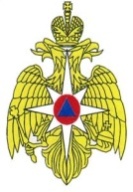 МЧС РОССИИ ФЕДЕРАЛЬНОЕ КАЗЕННОЕ УЧРЕЖДЕНИЕ «ЦЕНТР УПРАВЛЕНИЯ В КРИЗИСНЫХ СИТУАЦИЯХ ГЛАВНОГО УПРАВЛЕНИЯ МЧС РОССИИ ПО КРАСНОДАРСКОМУ КРАЮ» (ФКУ «ЦУКС ГУ МЧС России по Краснодарскому краю»)ул. Мира, 56, Краснодар,  350063, тел./fax: (861) 262-25-14cuks23@cuks23.ru«25» апреля 2017 № 23/17-1948На № _________ от ____________Главам муниципальных образованийКраснодарского края(через ЕДДС)